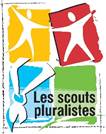 Concerne : Information sur un cas possible de Covid-19 dans la bulle de votre enfantCher Parent, Un des membres du groupe présent à notre activité du …/… a présenté un ou plusieurs symptôme(s) compatible(s) avec une possible infection par le COVID-19. Cette personne a été isolée du reste du groupe et a quitté les lieux rapidement. Elle effectuera un test de dépistage le plus rapidement possible (dans les 24h) et nous transmettra les résultats de ce test.Dès que nous serons en possession des résultats, nous vous communiquerons ceux-ci et vous informerons de la procédure à suivre si c’est nécessaire. Nous sommes désolés du désagrément causé. Soyez sûr que la sécurité et la santé de nos jeunes sont notre priorité. Nous vous tenons informé·e dès que possible de la suite des événements.Amitiés scoutes et guides,Le Staff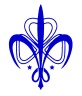 